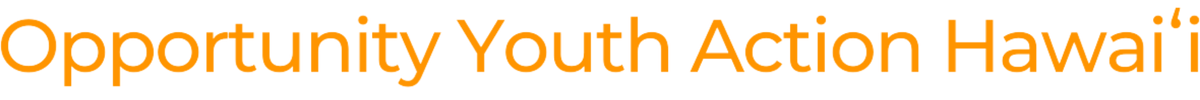 Committee:	House Judiciary & Hawaiian AffairsHearing Time: 	2:00 p.m., February 7, 2023Location: 	State CapitolRe: 		HB 829, Relating to Court-Appointed AttorneysAloha e Chair Tarnas, Vice Chair Takayama and members of the Committee:We are writing in support of HB 829, Relating to Court-Appointed Attorneys.This bill requires the court to appoint counsel to indigent parents upon the filing of a petition for custody or family supervision and make every effort to do so at the first hearing attended by the parents.young people under age 25 who are disconnected from school and work as “opportunity youth.” This developmental time period individual growth and overall life chances of our children. .The Opportunity Youth Action Hawaii ui is a collaboration of organizations and individuals committed to reducing the harmful effects of a punitive incarceration system for youth; promoting equity in the justice system; and improving and increasing resources to address adolescent and young adult mental health needs. We seek to improve the continuity of programs and services for youth and young adults transitioning from minor to adult status; eliminate youth houselessness and housing market discrimination against young adults; and promote and fund more holistic and culturally-informed approaches among public/private agencies serving youth.Please support HB 829.